#GoFiSH Smart – Info-eater Privacy 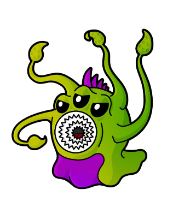 Online trail Digital footprint Go Find Internet Safety Help Strong passwords If in doubt give an adult a shoutShare aware Personal information